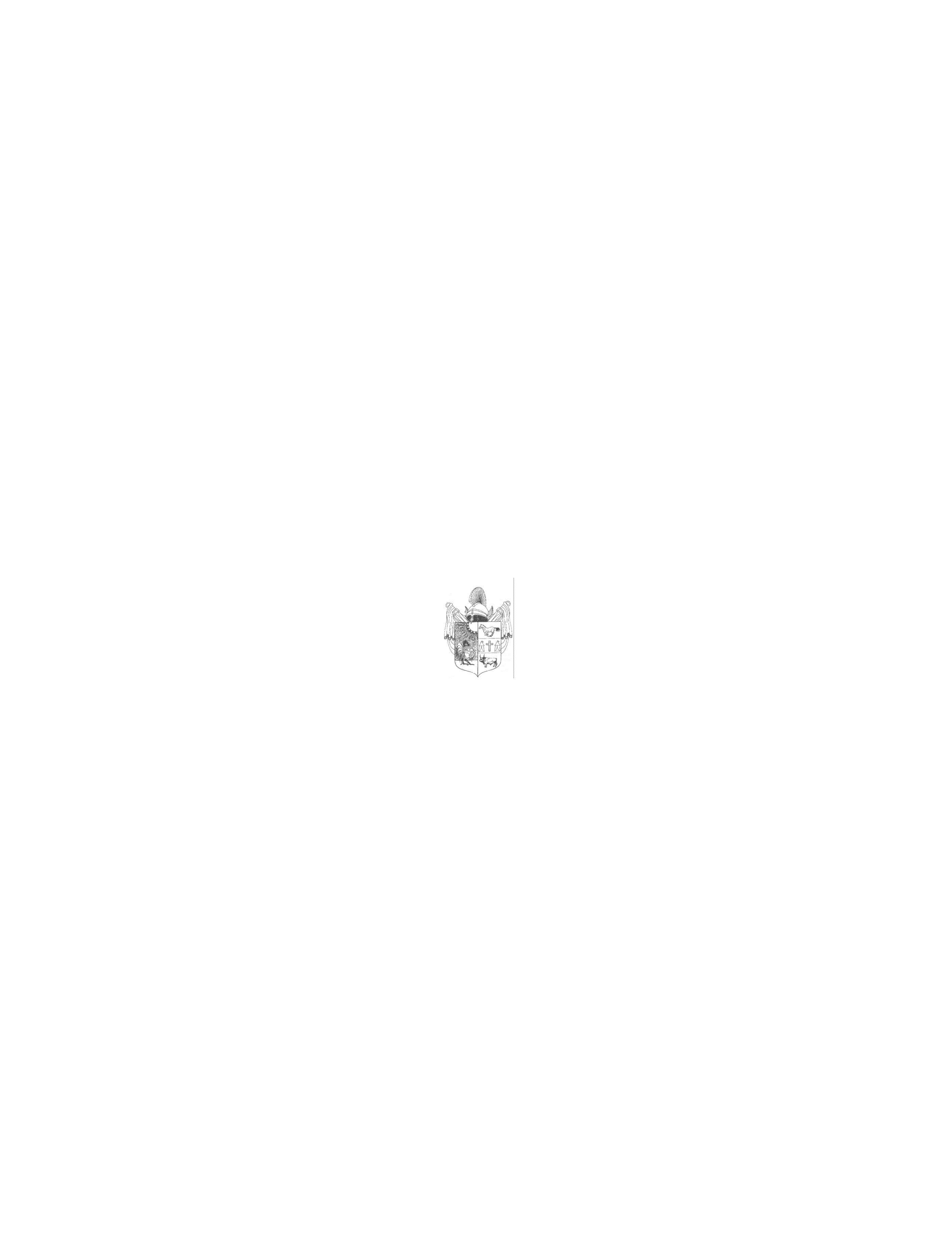 M e g h í v óMagyarország helyi önkormányzatairól szóló 2011. évi CLXXXIX. törvény 44.§- a, valamint Üllés Nagyközségi Önkormányzat Képviselő-testületének a Képviselőtestület és Szervei Szervezeti és Működési Szabályzatáról szóló 11/2016.(VIII.30.) önkormányzati rendeletének 9.§-a alapján a képviselő-testület rendes ülését2019. március 19-én, kedden 15 órára összehívom, az ülésre Önt ezúton tisztelettel meghívom.Az ülés helye: Üllési Polgármesteri Hivatal, Tárgyaló 		            (6794 Üllés, Dorozsmai u. 40.)   Napirendek:1.) Beszámoló a lejárt határidejű határozatok végrehajtásáról Előadó: Nagy Attila Gyula polgármester2.) Rendelet-tervezet a gyermekvédelem helyi      rendszeréről szóló 3/2016. (IV. 13.) önkormányzati rendelet módosításáraElőadó: Nagy Attila Gyula polgármester3.) Tájékoztató az egészségügyi alapellátás helyzetéről      Előadó: Nagy Attila Gyula polgármester                   háziorvosok, fogorvos, védőnő, társulás képviselője4.) Üllés Nagyközségi Önkormányzat 2019. évi közbeszerzési terve       Előadó: Nagy Attila Gyula polgármesterAktuális kérdések5.) Közbeszerzési eljárás megindítása temető rekonstrukció és meglévő belterületi kerékpárút szakasz felújítása tárgyában       Előadó: Nagy Attila Gyula polgármester6.) Üllés Nagyközségi Önkormányzat és a Szegedi Tankerület Központ között létrejött Vagyonkezelési szerződés 1. sz.  módosítása      Előadó: Nagy Attila Gyula polgármester7.) Üllés Nagyközségi Önkormányzat Tanyagondnoki Szolgáltatás I-III. számú       tanyagondnoki körzetek Szakmai Programjának módosítása (Üllés Nagyközségi Önkormányzat Képviselőtestületének „A Képviselőtestület és szervei Szervezeti és Működési   Szabályzatáról” szóló 11/2016. (VIII.31.) önkormányzati rendelete 5. számú függelékének módosítása)     Előadó: Nagy Attila Gyula polgármester8.) Déryné Kulturális Központ 2019. évi szolgáltatási terve és 2019. évi munkaterve     Előadó: Nagy Attila Gyula polgármester                   Meszesné Volkovics Szilvia Déryné Kulturális Központ igazgatója 9.) Megállapodás vérminták levételére és szállítására vonatkozó feladatok ellátására      Előadó: Nagy Attila Gyula polgármester10.) Üllés Nagyközségi Önkormányzat Használati és Szolgáltatási Szabályzatának módosításaElőadó: Dr. Borbás Zsuzsanna jegyzőZÁRT ÜLÉS 11.) Lakáscélú támogatás(ok) elbírálása        Előadó: Nagy Attila Gyula polgármesterTanácskozási joggal meghívottak: Dr. Borbás Zsuzsanna jegyző, Dr. Szántó Mária a Mórahalmi Járási Hivatal vezetője, Sárközi Emília iskola tagintézmény-vezető, Marótiné Hunyadvári Zita Csigabiga Óvoda és Bölcsőde vezetője, Bokor Józsefné bölcsődevezető, Fodorné Bodrogi Judit Önkormányzati Konyha vezetője, Meszesné, Volkovics Szilvia a Déryné Kulturális Központ igazgatója, Móczár Gabriella Szociális Központ tagintézmény-vezető, Vass Péter műhelyvezető, Dr. Ország Orsolya és Czékusné Dr. Csonka Erika Gabriella háziorvosok, Dr. Vezendi Tamás fogorvos, Kiss Ilona védőnő, Nógrádi Zoltán, a Homokháti Kistérség Többcélú Társulás elnöke, Czékus Péter műszaki ügyintéző Ü l l é s, 2019. március 12.   Nagy Attila Gyula polgármester